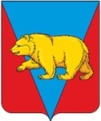    АДМИНИСТРАЦИЯ ТУРОВСКОГО СЕЛЬСОВЕТААБАНСКОГО РАЙОНА КРАСНОЯРСКОГО КРАЯПОСТАНОВЛЕНИЕ12.12.2022                                             с. Турово                                        № 62Об утверждении Порядка проведения инвентаризации мест захоронений на кладбищах Туровского сельсовета Абанского района Красноярского краяВ соответствии с Федеральными законами Российской Федерации от 6 октября 2003 года № 131-ФЗ «Об общих принципах организации местного самоуправления в Российской Федерации», от  2 января 1996 года № 8-ФЗ «О погребении и похоронном деле», Законом Краснодарского края от 4 февраля 2004 года № 666-КЗ «О погребении и похоронном деле в Краснодарском крае»,           ПОСТАНОВЛЯЮ:1. Утвердить Порядок проведения инвентаризации мест захоронений на кладбищах Туровского сельсовета Абанского района Красноярского края (приложение  1).2. Утвердить Положение о деятельности комиссии по проведению инвентаризации захоронений на кладбищах Туровского  сельсовета Абанского района Красноярского края (приложение 2).3. Контроль за выполнением настоящего постановления оставляю за собой.4. Настоящее постановление вступает в силу после его официального опубликования  в газете «Сельские вести» и подлежит размещению на официальном сайте администрации Туровского сельсовета в сети «Интернет».Глава Туровского сельсовета                                                         Е.А. ЧеркасоваПриложение 1к постановлению администрацииТуровского сельсовета Абанскогорайона Красноярского краяот 12.12.2022г. № 62ПОРЯДОКпроведения инвентаризации мест захоронений на кладбищах Туровского сельсовета Абанского района Красноярского краяНастоящий Порядок проведения инвентаризации мест захоронений на кладбищах Туровского сельсовета Абанского района Красноярского края(далее- Порядок) разработан в соответствии с Федеральными законами Российской Федерации от 6 октября 2003 года № 131-ФЗ «Об общих принципах организации местного самоуправления в Российской Федерации», от 12 января 1996 года № 8- ФЗ «О погребении и похоронном деле», Законом Краснодарского края от 4 февраля 2004 года № 666-КЗ «О погребении и похоронном деле в Краснодарском крае». Порядок регулирует действия администрации Туровского  сельсовета Абанского района Красноярского края и привлеченных лиц при проведении инвентаризации мест захоронений, произведенных на кладбищах Туровского  сельсовета Абанского района Красноярского края  (далее - кладбищах поселения) и порядок оформления результатов проведённой инвентаризации.Общие положения1.1. Инвентаризация мест захоронений, произведенных на кладбищах поселения, проводится в следующих целях:- планирование территории кладбищ поселения;- выявление бесхозных захоронений на кладбищах поселения;- сбор информации об установленных на территории кладбищ поселения надгробных сооружениях и ограждениях мест захоронений;- систематизация данных о местах захоронения на кладбищах поселения из различных источников.1.2. Решение о проведении инвентаризации мест захоронений, произведенных на кладбищах поселения, принимается распоряжением администрации Туровского  сельсовета Абанского района Красноярского края (далее - администрация) не позднее, чем за три месяца до предполагаемой даты проведения работ по инвентаризации.1.3. Инвентаризация мест захоронений, произведенных на кладбищах поселения, проводится не реже одного раза в три года и не чаще одного раза в год.1.4. Работы по инвентаризации мест захоронений, произведенных на кладбищах поселения, проводятся комиссией, состав которой утверждается распоряжением администрации.1.5. Денежные средства, необходимые для проведения инвентаризации мест захоронений и обнародование ее результатов, предусматриваются в бюджете Туровского  сельсовета Абанского района Красноярского края  на соответствующий финансовый год.1.6. Информация о количестве предоставленных и свободных мест захоронений, полученная в результате инвентаризации мест захоронений, произведенных на кладбищах поселения, является общедоступной, обнародуется в установленном порядке и размещается на сайте администрации Туровского  сельсовета Абанского района Красноярского края.2. Порядок принятия решений о проведении инвентаризации местзахоронений2.1. Решение о проведении инвентаризации мест захоронений принимается в соответствии с пунктом 1.3 настоящего порядка с момента последней инвентаризации, а так же в случае, когда проведение инвентаризации необходимо для первоначальной планировки территории кладбища или принятия решения об изменении планировки, связанного с изменением границ кладбища.2.2. Проведение инвентаризации мест захоронений на вновь образуемых кладбищах проводится по истечении двух, но позднее трех лет с момента образования кладбища и утверждения его планировки.2.3. Ответственность за своевременность подготовки проектов решений о проведении инвентаризации мест захоронений возлагается на главу Туровского  сельсовета.2.4. Ответственность за своевременность принятия решений о проведении инвентаризации мест захоронений возлагается на ответственное лицо в сфере погребения и похоронного дела.2.5. Решение о проведении инвентаризации мест захоронений должно содержать:цель проведения инвентаризации и причину ее проведения;наименование и место расположения кладбища, на территории которого будет проводиться инвентаризация мест захоронения;дата начала и окончания работ по инвентаризации мест захоронения;состав комиссии по инвентаризации мест захоронений, а так же лицо, ответственное за обработку и систематизацию данных, полученных в результате проведения работ по инвентаризации.3. Общие правила проведения инвентаризации захоронений3.1. Перечень кладбищ, на территории которых планируется провести инвентаризацию захоронений, утверждается распоряжением администрации. 3.2. Инвентаризация захоронений производится при обязательном участии ответственного лица в сфере погребения и похоронного дела.3.3. При проведении инвентаризации захоронений инвентаризационной комиссией заполняются формы, приведенные в приложениях 1,2,3,4 к настоящему Порядку.3.4. До начала проведения инвентаризации захоронений на соответствующем кладбище инвентаризационной комиссии надлежит:1) проверить наличие книг регистрации захоронений (захоронений урн с прахом), содержащих записи о захоронениях на соответствующем кладбище поселения, правильность их заполнения;2) получить сведения о последних зарегистрированных на момент проведения инвентаризации захоронениях на соответствующем кладбище поселения.Отсутствие книг регистрации захоронений вследствие их утраты либо неведения по каким-либо причинам не может служить основанием для не проведения инвентаризации захоронений.В случае если книги регистрации захоронений находятся на постоянном хранении в муниципальном архиве, инвентаризационная комиссия вправе их истребовать в установленном порядке на период проведения инвентаризации захоронений.3.5. Сведения о фактическом наличии захоронений на проверяемом кладбище поселения записываются в инвентаризационные описи (приложение №1 к Порядку) не менее чем в двух экземплярах.3.6. Инвентаризационная комиссия обеспечивает полноту и точность внесения в инвентаризационные описи данных о захоронениях, правильность и своевременность оформления материалов инвентаризации.3.7. Инвентаризационные описи можно заполнять от руки как чернилами, так и шариковой ручкой или с использованием средств компьютерной техники. В любом случае в инвентаризационных описях не должно быть помарок и подчисток. Исправление ошибок производится во всех экземплярах описей путем зачеркивания неправильных записей и проставления над зачеркнутыми правильных записей. Исправления должны быть оговорены и подписаны председателем и членами инвентаризационной комиссии.3.8. Если инвентаризационная опись составляется на нескольких страницах, то они должны быть прошиты и пронумерованы.3.9. В инвентаризационных описях не допускается оставлять незаполненные строки, на последних страницах незаполненные строки прочеркиваются.3.10.Не допускается вносить в инвентаризационные описи данные о захоронениях со слов или только по данным книг регистрации захоронений без проверки их фактического наличия и сверки с данными регистрационного знака на захоронении (при его отсутствии с данными на надгробном сооружении (надгробии) или ином ритуальном знаке, если таковые установлены на захоронении).3.11. Инвентаризационные описи подписывают председатель и члены инвентаризационной комиссии. 3.12. При выявлении захоронений, по которым отсутствуют или указаны неправильные данные в книгах регистрации захоронений, комиссия должна включить в опись данные, установленные в ходе проведения инвентаризации.4. Инвентаризация захоронений4.1. Инвентаризация захоронений производится в форме проведения выездной проверки непосредственно на кладбище и сопоставления данных на регистрационном знаке захоронения (Ф.И.О. умершего, даты его рождения и смерти, регистрационный номер) с данными книг регистрации захоронений.Информация об умершем на регистрационном знаке захоронения должна совпадать с данными об умершем, указанными на могильном сооружении (надгробии) или ином ритуальном знаке, если таковые установлены на захоронении, а также с данными об умершем, содержащимися в книгах регистрации захоронений.4.2. При отсутствии на могиле регистрационного знака сопоставление данных книг регистрации захоронений производится с данными об умершем (Ф.И.О. умершего, даты его рождения и смерти), содержащимися на могильном сооружении (надгробии) или ином ритуальном знаке, если таковые установлены на захоронении.В данном случае в инвентаризационной описи в графе «Номер захоронения, указанный на регистрационном знаке захоронения» ставиться прочерк «-».4.3. В случае если отсутствует регистрационный знак на захоронении и запись в книгах регистрации захоронений о проведенном захоронении, но имеется какая-либо информация об умершем на могиле, позволяющая идентифицировать захоронение, то в инвентаризационной описи в графах «Номер захоронения, указанный в книге регистрации захоронений (захоронений урн с прахом)» и «Номер захоронения, указанный на регистрационном знаке захоронения» ставиться прочерк «-».Иные графы инвентаризационной записи заполняются исходя из наличия имеющейся информации о захоронении.4.4. В случае если в книгах регистрации захоронений и на захоронении отсутствует какая-либо информация об умершем, позволяющая идентифицировать захоронение, то подобное захоронение признается неучтенным, о чем делается соответствующая запись в инвентаризационной описи. В графе «Примечание» пишется «неучтенное», в графах «номер захоронения, указанный в книге регистрации захоронений и «номер захоронения, указанный на регистрационном знаке захоронения» ставиться прочерк «-», иные графы инвентаризационной описи заполняются исходя из наличия имеющейся информации о захоронении.4.5. Инвентаризации захоронений производится по видам мест захоронений (одиночные, родственные, воинские, почетные, семейные (родовые)).4.6. Сведения о регистрации захоронений, проводимой в период проведения инвентаризации, заносятся в отдельную инвентаризационную опись под названием «Захоронения, зарегистрированные во время проведения инвентаризации». 5. Порядок оформления результатов инвентаризации5.1.По результатам проведенной инвентаризации составляется ведомость результатов (приложение № 2 к Порядку), выявленных инвентаризацией, которая подписывается председателем и членами инвентаризационной комиссии.5.2. Результаты проведения инвентаризации захоронений на кладбище отражаются в акте (приложение №3 к Порядку).6. Мероприятия, проводимые по результатам инвентаризацииЗахороненийПо результатам инвентаризации проводятся следующие мероприятия:6.1. При проведении первичной инвентаризации кладбищ поселения, не имеющих схемы расположения захоронений, на всех захоронениях устанавливаются таблички с порядковым номером и регистрационным знаком с номером захоронения в соответствии с инвентаризационной ведомостью и планом- схемой месторасположения захоронений (примерный образец плана-схемы месторасположения захоронений приведён в приложении №4 к Порядку).При проведении инвентаризации на кладбищах поселения, имеющих схему расположения захоронений, таблички с порядковым номером не ставятся, план-схема расположения захоронений составляется в соответствии с имеющейся схемой расположения захоронений .6.2. При проведении второй и последующих инвентаризаций если на захоронении отсутствует порядковый номер (для кладбищ, не имеющих схемы расположения захоронений), регистрационный знак с номером захоронения, но в книгах регистрации захоронений и на самом захоронении имеется какая-либо информация об умершем, позволяющая идентифицировать соответствующее захоронение, то на указанных захоронениях устанавливаются порядковые номера и регистрационные знаки (либо крепятся к ограде, цоколю, и т.п. таблички) с указанием Ф.И.О. умершего, даты его рождения и смерти, регистрационного номера захоронения.Порядковый номер захоронению при этом присваивается с литером (за основу берется порядковый номер захоронения, расположенного слева от нового захоронения).Регистрационный номер захоронения, указанный на регистрационном знаке должен совпадать с номером захоронения в книге регистрации захоронений.Журнал учета регистрации порядковых номеров захоронений (приложение №5 к порядку) (далее - Журнал учёта) заводится после проведения первичной инвентаризации кладбищ поселения, не имеющих схемы расположения захоронений. Нумерация порядковых номеров захоронений в Журнале учёта должна совпадать с нумерацией первичной  инвентаризационной ведомости и продолжается при проведении новых захоронений.При проведении второй и последующей инвентаризации, при присвоении порядкового номера с литером, соответствующая запись делается в графе «Примечание», напротив порядкового номера, которому присваивается литер, с указанием номера порядковой записи, под которым сделана новая запись в Журнале учёта.Журнал учёта храниться в администрации Туровского  сельсовета Абанского района Красноярского края. Ответственность за ведение и хранение Журнала учёта возлагается на ответственное лицо в сфере погребения и похоронного дела.Полную информацию о выявленном захоронении следует записывать в Журнал учёта после последней сделанной записи, при этом порядковый номер захоронения ставиться с литером.6.3. Если на захоронении и в книгах захоронений отсутствует какая-либо информация об умершем, позволяющая идентифицировать захоронение, то на подобных захоронениях устанавливаются регистрационные знаки с указанием только регистрационного номера захоронения.В этом случае к книге регистрации захоронений указывается только регистрационный номер захоронения, дополнительно делается запись «неблагоустроенное (брошенное) захоронение» и указывается информация, предусмотренная в пункте 6.5. настоящего раздела.6.4. Если при инвентаризации захоронений выявлены неправильные данные в книгах регистрации захоронений, то исправление ошибки в книгах регистрации производится путем зачеркивания неправильных записей и проставления над зачеркнутыми правильных записей.Исправления должны быть оговорены и подписаны председателем и членами инвентаризационной комиссии, дополнительно указываются номер и дата распоряжения о проведении инвентаризации захоронений на соответствующем кладбище.6.5. В книгах регистрации захоронений производится регистрация всех захоронений. Не учтенных по каким-либо причинам в книгах регистрации захоронений, в том числе неблагоустроенные (брошенные) захоронения, при этом делается пометка «запись внесена по результатам инвентаризации», указывается номер и дата распоряжения о проведении инвентаризации захоронений на соответствующем кладбище, ставятся подписи председателя и членов инвентаризационной комиссии.7. Использование полученной информации7.1. Полученные в результате проведения работ по инвентаризации мест захоронений информация и материалы обрабатываются и систематизируются администрацией Туровского  сельсовета Абанского района Красноярского края, которая не позднее трех месяцев с момента приемки результатов работ подготавливает аналитическую информацию, содержащую сведения:- соответствие или несоответствие данных о зарегистрированных надгробных сооружениях, зарегистрированных местах захоронений и  фактической ситуации с указанием соответствующих фактов;- предложение по планированию территории кладбищ;предложение по созданию территории кладбищ зон захоронений определенных видов;- предложение по закрытию и созданию новых кладбищ;- предложение по разработке муниципальных программ сельского поселения;- предложение по привлечению лиц, ответственных за нарушение законодательства о погребении и похоронном деле к ответственности;- другая информация и предложения.7.2. Указная в п. 7.1. настоящего порядка аналитическая информация утверждается распоряжением администрации Туровского  сельсовета Абанского района Красноярского края и подлежит размещению на официальном сайте администрации Туровского  сельсовета Абанского района Красноярского края.Приложение  1 к Порядкупроведения инвентаризации захороненийна территории кладбищ Туровского сельсовета Абанского района Красноярского краяИНВЕНТАРИЗАЦИОННАЯ ОПИСЬ ЗАХОРОНЕНИЙ, ПРОИЗВЕДЕННЫХ В ПЕРИОД ПРОВЕДЕНИЯ ИНВЕНТАРИЗАЦИИ НА КЛАДБИЩЕГлава Туровского сельсовета                                                                                                                                                    Е.А. Черкасова.Приложение  2 к Порядкупроведения инвентаризации захороненийна территории кладбищ Туровского сельсовета Абанского района Красноярского краяВЕДОМОСТЬрезультатов, выявленных инвентаризацией                                          Председатель комиссии: _______________________________________________________________________                        (должность, подпись, расшифровка подписи)                                                   Члены комиссии:_______________________________________________________________________(должность, подпись, расшифровка подписи)_______________________________________________________________________(должность, подпись, расшифровка подписи)_______________________________________________________________________(должность, подпись, расшифровка подписи)_______________________________________________________________________(должность, подпись, расшифровка подписи)Глава Туровского о сельсовета                                                             Е.А. ЧеркасоваПриложение  3 к Порядкупроведения инвентаризации захороненийна территории кладбищ Туровского сельсовета Абанского района Красноярского краяАКТО РЕЗУЛЬТАТАХ ПРОВЕДЕНИЯ ИНВЕНТАРИЗАЦИИ ЗАХОРОНЕНИЙ НА КЛАДБИЩЕ____________________________________________________________________                                         (название кладбища, место его расположения)В ходе проведения инвентаризации захоронений на кладбище, комиссией в составе:_________________________________________________________________________________________________________________________________________________________________________________________________________________________________________________________________выявлено:______________________________________________________________________________________________________________________________________________________________________________________________________________________________________________________________________________________________________________________________________________________________________________________________________________________________________________________________________                                         Председатель комиссии:     __________________________________________________________________                        (должность, подпись, расшифровка подписи)                                               Члены комиссии:__________________________________________________________________(должность, подпись, расшифровка подписи)__________________________________________________________________(должность, подпись, расшифровка подписи)__________________________________________________________________(должность, подпись, расшифровка подписи)Глава Туровского  сельсовета                                                             Е.А. ЧеркасоваПриложение  4к Порядкупроведения инвентаризации захороненийна территории кладбищ Туровского сельсовета Абанского района Красноярского краяПРИМЕРНАЯ ПЛАН-СХЕМА МЕСТОРАСПОЛОЖЕНИЯ ЗАХОРОНЕНИЙ                     (для кладбищ, не имеющих схемы расположения захоронений)______________________________________________________________________                                                (наименование кладбища)Глава Туровского  сельсовета                                                             Е.А. ЧеркасоваПриложение  5к Порядкупроведения инвентаризации захороненийна территории кладбищ Туровского сельсовета Абанского района Красноярского краяЖУРНАЛ УЧЕТА РЕГИСТРАЦИИ ПОРЯДКОВЫХ НОМЕРОВ ЗАХОРОНЕНИЙГлава Туровского  сельсовета                                                             Е.А.ЧеркасоваПриложение 2к постановлению администрацииТуровского сельсовета Абанскогорайона Красноярского краяот 12.12.2022 г № 62ПОЛОЖЕНИЕо деятельности комиссии по проведению инвентаризации захоронений на кладбищах Туровского сельсовета Абанского района Красноярского края1. Общие положения1.1. Настоящее Положение регулирует работу комиссии для проведения инвентаризации захоронений на кладбищах Туровского  сельсовета Абанского района Красноярского края  (далее - Комиссия).1.2. Комиссия работает в соответствии с нормативными документами, определяющими правила и порядок деятельности в сфере погребения и похоронного дела.2. Основные цели КомиссииКомиссия создается для проведения инвентаризации захоронений на кладбищах Туровского сельсовета Абанского района Красноярского краяс целью:1) учета всех захоронений, могил;2) определения состояния могил и/или надмогильных сооружений (надгробий);3) восстановления сведений утерянных, утраченных книг регистрации захоронений (сведений о погребенном, месте погребения);4) выявления бесхозяйных, а также брошенных, неухоженных захоронений;5) принятия решения о возможности использования бесхозяйного земельного участка для захоронения на общих основаниях.3. Состав Комиссии3.1. В состав Комиссии входят:3.1.1. Председатель Комиссии -  глава Туровского сельсовета Абанского района Красноярского края.3.1.2. Члены Комиссии: представители администрации Туровского сельсовета Абанского района Красноярского края,  в том числе ответственное лицо в сфере погребения и похоронного дела, представители общественности.4. Порядок работы Комиссии4.1. Работа Комиссии проводится по мере возникновения вопросов, относящихся к ведению настоящей Комиссии, но не менее 1 (одного) раза в 3 (три) года.4.2. Комиссия проводит осмотр, нумерацию каждого места захоронения, нумерацию могил в данном захоронении, заносит сведения о захороненном (ФИО, даты рождения и смерти, номер квартала, номер могилы), сведения о размере захоронения, об оформлении захоронения и/или могилы (наличие каких либо надмогильных сооружений (надгробий), памятника, цоколя, ограды, креста, трафарета с указанием данных по захоронению и т.п.) в соответствии с утверждённым Порядком проведения инвентаризации мест захоронений на кладбищах Туровского сельсовета Абанского района Красноярского края.4.3. Если во время проведения инвентаризации у Комиссии имеются достаточные основания считать, что на могиле установлено надмогильное сооружение (надгробие), а лицо, ответственное за захоронение, неизвестно, либо от права собственности на это могильное сооружение (надгробие) отказалось, могила и/или надмогильное сооружение (надгробие) брошены лицом, ответственным за захоронение или иным образом оставлены им, на могиле отсутствуют какие-либо надмогильные сооружения (памятники,, цоколи, ограды, трафареты с указанием данных по захоронению, кресты и т.д.), могила не благоустроена, то Комиссия составляет Акт о состоянии могилы и/или надмогильного сооружения (надгробия) и поручает ответственному лицу в сфере захоронения и похоронного дела:-принять меры к установлению лица, ответственного за захоронение и приглашению его в организацию, управляющей кладбищем;- выставить на могильном холме типовой трафарет;- зафиксировать данную могилу и/или надмогильное сооружение (надгробие) в книге регистрации захоронений (захоронений урн с прахом) и/или книге регистрации надмогильных сооружений (надгробий), содержание которых не осуществляется.4.4. Результаты работы Комиссии в соответствии с утверждённым Порядком проведения инвентаризации мест захоронений, произведенных на кладбищах Туровского сельсовета Абанского района Красноярского края.4.5. В случае если, по истечении установленных сроков, лицом, ответственным за захоронение либо иными лицами, ухаживающими за захоронением, не будет принято необходимых мер по приведению могилы и/или надмогильного сооружения (надгробия) в надлежащее состояние, Комиссия составляет соответствующий Акт о выявлении бесхозяйной могилы и/или надмогильного сооружения (надгробия).После признания в установленном законом порядке могилы и/или надмогильного сооружения (надгробия) бесхозяйными (брошенными), Комиссия принимает решение о возможности использования данного земельного участка для захоронения на общих основаниях.4.6. В случае, если бесхозяйная, а также брошенная, неухоженная могила и/или надмогильное сооружение (надгробие) являются объектом культурного наследия и представляют собой историко-культурную ценность, Комиссия информирует администрацию Туровского сельсовета Абанского района Красноярского края о необходимости принятия мер по обеспечению их сохранности в соответствии с законодательством об объектах культурного наследия (памятниках истории и культуры).№п\пПорядковый№Захоронения(для кладбищ не имеющих схему расположения)Порядковый№Захоронения(для кладбищ не имеющих схему расположения)Номер квартала иинвентарный №могилы (для кладбищ, имеющих схему расположения захоронений)Номер квартала иинвентарный №могилы (для кладбищ, имеющих схему расположения захоронений)Регистрационный № могилы (если имеются сведения)Регистрационный № могилы (если имеются сведения)Данныезахороненного:ФИО, дата рождения и дата смерти (если имеютсяДанныезахороненного:ФИО, дата рождения и дата смерти (если имеютсяВид захоронения (одиночное,родственное, семейное и иное)Вид захоронения (одиночное,родственное, семейное и иное)РазмерзахороненияРазмерзахороненияНаличие и состояние надмогильных сооружений (памятники, цоколи, ограды, трафареты, кресты и т.п.)Наличие и состояние надмогильных сооружений (памятники, цоколи, ограды, трафареты, кресты и т.п.)Сведения о лице, ответственном за захоронение либо ином лице, ухаживающем за захоронениемСведения о лице, ответственном за захоронение либо ином лице, ухаживающем за захоронениемПримечаниеПримечаниеИтого по описи: всего захоронений, в том числеколичество захоронений, зарегистрированных в книге регистрации  захоронении__________________________                                        (прописью)количество захоронений, не зарегистрированных в книге регистрации захоронений________________________                                    (прописью)Председатель комиссии: _______________(должность, подпись, расшифровка подписи) Члены комиссии: ______________________________________ (должность, подпись, расшифровка подписи)______________________________________               (должность, подпись, расшифровка подписи)Итого по описи: всего захоронений, в том числеколичество захоронений, зарегистрированных в книге регистрации  захоронении__________________________                                        (прописью)количество захоронений, не зарегистрированных в книге регистрации захоронений________________________                                    (прописью)Председатель комиссии: _______________(должность, подпись, расшифровка подписи) Члены комиссии: ______________________________________ (должность, подпись, расшифровка подписи)______________________________________               (должность, подпись, расшифровка подписи)№ п\пВидызахороненийРезультат, выявленный инвентаризациейРезультат, выявленный инвентаризацией№ п\пВидызахороненийКоличество захоронений, учтенных в книге регистрации захоронений (захоронений урн с прахом)Количество захоронений, не учтенных в книге регистрации захоронений (захоронений урн с прахом)12341234567891011121314151617181920212223242526272829303132333435363738394041424344454647и.т.д  № п\пп\п Порядковый № захороненияРегистрационный № могилы (если имеются сведения)Данные захороненного: ФИО, дата рождения и дата смерти (если имеются)Вид захоронения (одиночное, родственное, семейное и иное)Примечаниеп/п